Bilaga B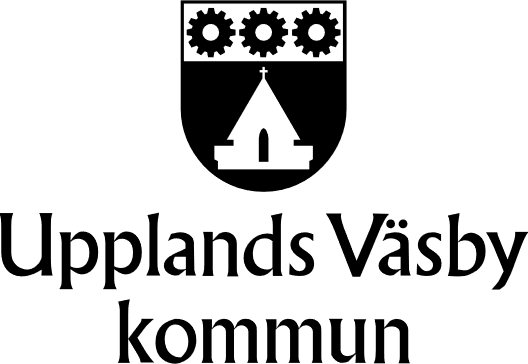 Leveranskvitto - enskilt arkiv- deposition från juridiska personerArkivmyndigheten/kommunarkivet 08-590 970 00kommunarkivet@upplandsvasby.se……………………………………………….	……………Underskrift av leveransansvarig	Datum……………………………………………….	…………….Underskrift av Upplands Väsby kommunarkiv	DatumOBS! Fyll i kvittot digitalt, skriv ut och ta med två originalexemplar med leveransen till kommunarkivet.Namn på deponentenTyp av verksamhetLeveransansvarigs namn, tel. och e-postVolymsignumTyp av handlingarExempelvis: protokoll från styrelsemöte, kartor, bilder, rikningar, korrespondens, etc.OmfattningExempelvis: årtal etc.AnmärkningarExempelvis: avvikelse som behöver meddelasKommunarkivets anmärkningar